1. Motivate What activity or event are you looking forward to in the next few weeks?end of schoolspringstart of a gardengraduationvacationvisit  by grandparentssiblings/kids home from collegegoing to a sports eventa weddingsummer camp2. TransitionWe all have milestone events in life that we look forward to with both excitement and some trepidation.The one milestone event that faces every person in the world is the Second Coming of Jesus Christ.Today we study the reality that Jesus will return to establish His eternal kingdom.3. Bible Study3.1 Signs of Christ’s ReturnListen for Q and A.Matthew 24:3-8 (NIV)  As Jesus was sitting on the Mount of Olives, the disciples came to him privately. "Tell us," they said, "when will this happen, and what will be the sign of your coming and of the end of the age?"  4  Jesus answered: "Watch out that no one deceives you.  5  For many will come in my name, claiming, 'I am the Christ,' and will deceive many.  6  You will hear of wars and rumors of wars, but see to it that you are not alarmed. Such things must happen, but the end is still to come.  7  Nation will rise against nation, and kingdom against kingdom. There will be famines and earthquakes in various places.  8  All these are the beginning of birth pains.What questions did the disciples ask Jesus upon hearing Him speak about the destruction of the temple? when will this destruction happen?what will be the sign of your coming?what sign or signs will indicate the end of the age?What did He caution them to avoid? being deceivedpeople who claim to be the MessiahWhat were some ways in which people could be deceived to think the end of time was near? news of wars, rumors of warsinternational warsfaminesearthquakesJesus said these things are like “labor pains” that precede a birth.  What can encourage us amidst Jesus’ warnings that things are going to get a lot worse? it means Jesus is coming sooner and soonerGod is with us – the Holy Spirit will empower us, guide usHe is in controlHow does talk of the end times motivate us to live a holy life? want to be ready for Christ’s returnwant to be working towards bringing others to Jesuswant our own lives to be in right relationship to God at all timesAt the same time, how can we become sidetracked by discussion of the end times? in the extreme, people have sold or abandoned property, dressed in white robes and climbed on their rooftops to wait for the rapturetrying to discover specific signs or datesthere are other, more important things for us to be involved in … reaching people with the gospelHow is it helpful that Jesus didn’t give us a specific time or date for His return? like school assignments, we would procrastinatewe are challenged to believe God’s Wordsit’s a matter of living by faith3.2 Jesus Will Visibly ReturnListen for true signs of Jesus’ return.Matthew 24:29-32 (NIV)  "Immediately after the distress of those days "'the sun will be darkened, and the moon will not give its light; the stars will fall from the sky, and the heavenly bodies will be shaken.'  30  "At that time the sign of the Son of Man will appear in the sky, and all the nations of the earth will mourn. They will see the Son of Man coming on the clouds of the sky, with power and great glory.  31  And he will send his angels with a loud trumpet call, and they will gather his elect from the four winds, from one end of the heavens to the other.  32  "Now learn this lesson from the fig tree: As soon as its twigs get tender and its leaves come out, you know that summer is near.Why will no one miss Christ’s return? sun dark, moon dark (less light to reflect)stars falling (asteroids?)astronomical events – “heavenly bodies shaken”Jesus will appear in the sky, coming on cloudsHe will come with power and great gloryloud trumpet callThe verse says all nations will mourn.  What do you think that means? they will be upset, worryingthey will realize the Truth of what they have been denyingafraid of judgmentWhat about those who are God’s people through Jesus?the angels will gather God’s people from all directionsbelievers (both dead and alive) will be  assembledWhat lesson can be learned from a fig tree budding in spring?in the spring trees begin to sproutwe see buds and leaves come outthat tells us that summer is comingdifferent species of trees require a certain number of days of cold weather below a certain temperature … then when it becomes warm enough, they begin to grow new leavessimilarly,  the earth will have undergone the period specified by God from when Jesus left to when He returns Based on these verses, how would you describe Jesus’ return? momentousearth shakingsome people will be glad and excitedothers will realize it with dread and fearit is a certain thing … not just a mythHow could you use this passage to talk to a nonbeliever about Jesus Christ? Jesus is coming againwe want to be readythere will be a point at which we no longer have a choice … certainly at death, but also if we are still alive when He returnsIn what specific ways does this passage encourage you to pray?for the spread of the Kingdom of God – the Church, right nowto live a life that is pleasing to Godfor people who need to accept Christ as Saviorfor the end of the current spread of evil 3.3 Be prepared for Christ’s ReturnListen for how to be ready.Matthew 24:42-44 (NIV)  "Therefore keep watch, because you do not know on what day your Lord will come.  43  But understand this: If the owner of the house had known at what time of night the thief was coming, he would have kept watch and would not have let his house be broken into.  44  So you also must be ready, because the Son of Man will come at an hour when you do not expect him.What life principle does Jesus give concerning His return?keep watch, always be readyit could happen at any timeHow does He illustrate that principle?keeping your house safe from a thiefbe ready all the time, take precautionswatch, anticipate the event, don’t be caught unawaresWhat makes Jesus'  return seem distant and unreal to many people?hasn't happened in 2000 yearsmaybe it happened and we missed itif it's going to happen, there's lots of prophecy that hasn't yet occurrednothing I can do that affects the outcome one way or the othermaybe we're interpreting it wrongWhat other events in your life have seemed distant and unreal and yet they have eventually taken place?find the right marriage partnerhave that new baby (or grandbaby)you (or your child) finally get that college degreethe kids finally move out!As you anticipated Christmas or a visit by relatives or the end of school, how did it affect your day-to-day life?think often of the coming eventbehave yourself so you receive hoped for gifts, got to participate in planned eventsget everything else taken care of so you could devote yourself full time to the anticipated eventHow would an alert believer live his or her life differently in anticipation of Christ's return?  What is involved in getting ready?thoughts often include the anticipation of His coming (like anticipating Christmas)make preparations, "cleaning up"set life in orderremind other people of the impending eventbe involved in communicating the gospel message to othersmake careful choices about what you do, where you goApplicationPray. Thank Jesus for the promise of returning and setting up a kingdom that is infinitely greater than this world we live in. Ask Him to help you live a life of wisdom and readiness.Prepare yourself. Review your plans and schedule for the week .Consider steps you can take that show you are ready and prepared for Christ’s return.Prepare others. Identify those who are not ready for Christ’s return. Pray and look for opportunities to either lead them into a relationship with Christ or encourage them to renew their walk with Him.Double Puzzle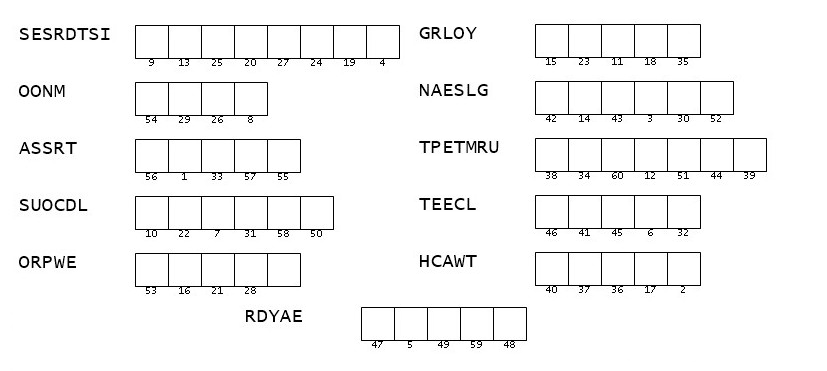 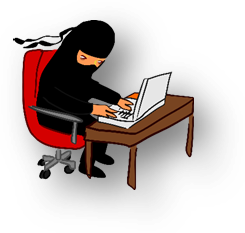 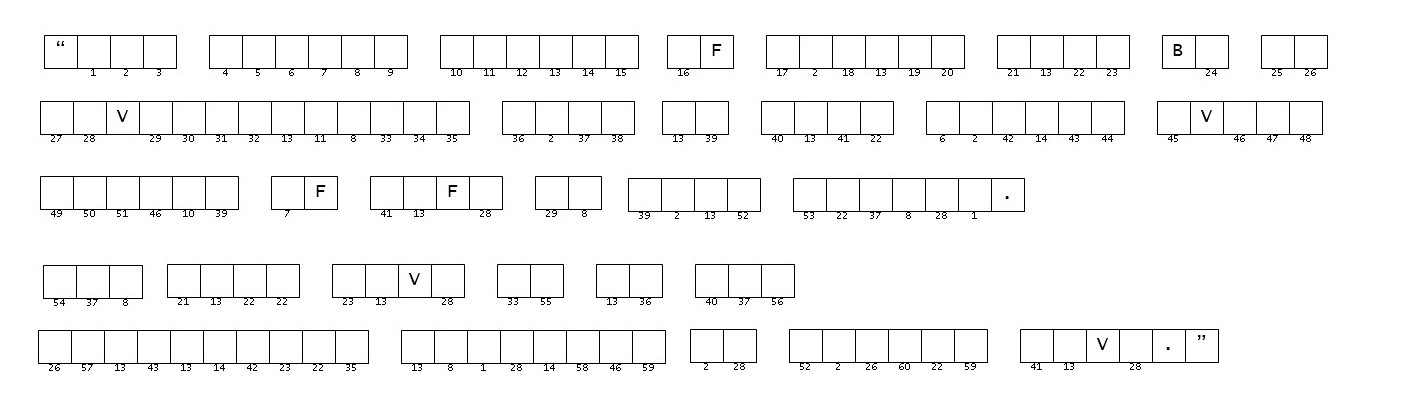 